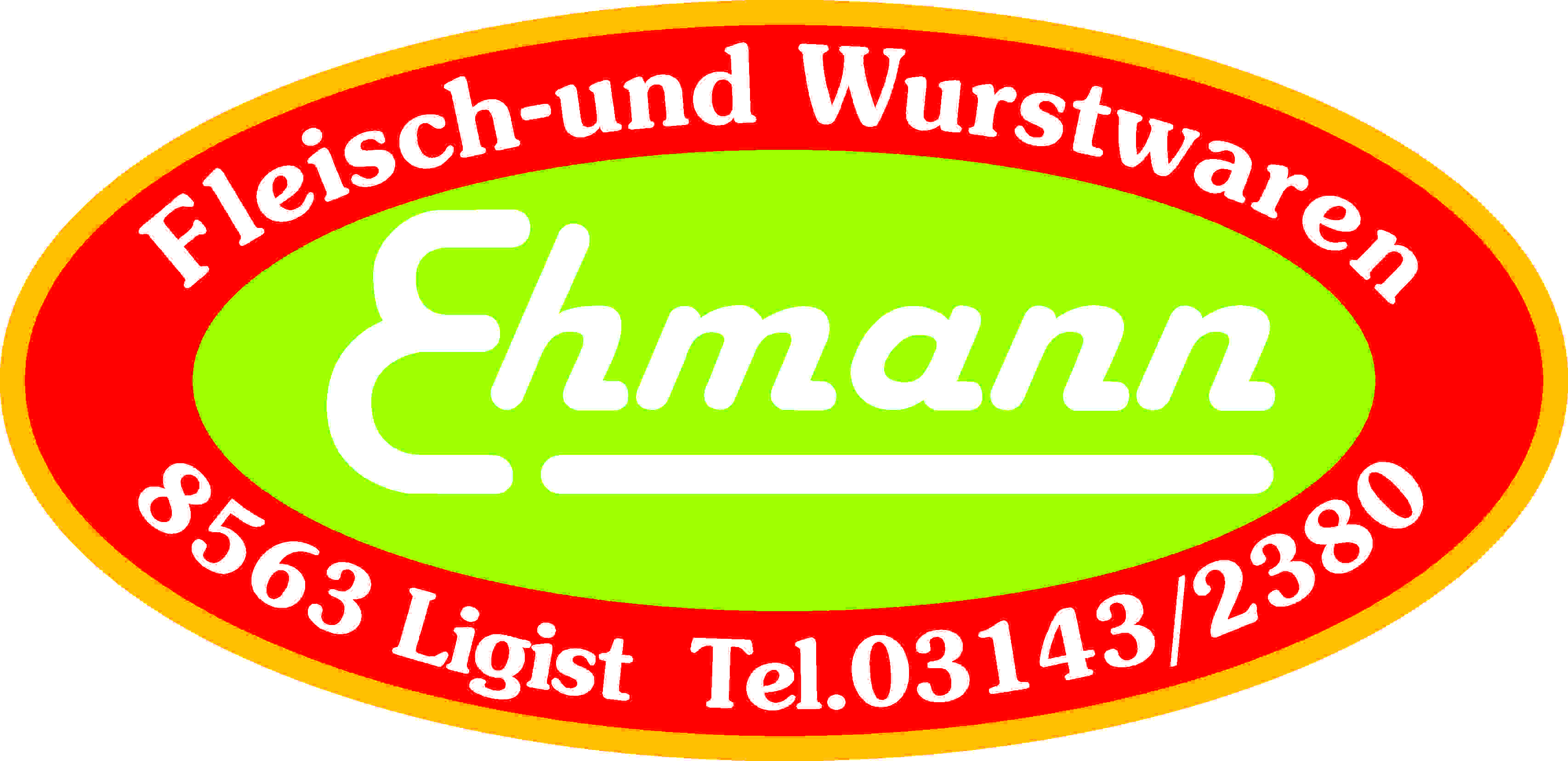 Produktspezifikation:Pizzaschinken:Beschreibung:		Magere Schweinefleischteile vom Schlögel werden aromatisch gepöckelt, in Formen gepresst und gekocht.Einheiten:		ca. 4000 g loseZutaten:		Schweinefleisch 78 %, Trinkwasser 19 %, Stabilisatoren: E 450, E 451, E 452, Dextrose, Antioxidationsmittel: E 301, Geschmacksverstärker: E 621, Gewürzextrakte, Konservierungsstoff: E 250gekochtAllergene:		keine Allergene beigefügt				Mikrobiologische	Die mikrobiologischen Eigenschaften werden gemäß denEigenschaften:		Bestimmungen des LMSVG BGBL II 2006/95 iVm VO(EG)			2073/2005 und des dazu ergangenen Erlasses BMGF – 74310/0007-			IV/B/7/2006 vom 08.03.2006 erfüllt.Art. Nr:			1500Verpackung:		lose ca. 4000 gLagertemperatur:	gekühlt lagern bei +2 bis +6 °CMindesthaltbarkeit:	40 Tage